Муниципальное бюджетное общеобразовательное учреждение «Школа №103 с углубленным изучением иностранного языка» городского округа
город Уфа Республики Башкортостан    ИНДИВИДУАЛЬНЫЙ ПРОЕКТ на тему: «Определение витамина С в соках йодометрическим методом» Исполнитель: ученица 10 «А» классаКурчакова АлександраРуководитель: педагог ДО МБОУ ДЭБЦ «Росток»Шаймарданова Эльза Хафизовна,Учитель биологии: Сазонова Юлия Викторовна 
Уфа – 2020ВВЕДЕНИЕЛюдям еще в глубокой древности было известно, что отсутствие некоторых продуктов в пищевом рационе может быть причиной заболеваний. Самым распространенным витамином является витамин С.С давних времен люди страдали от многочисленных тяжелых болезней, причины которых были неизвестны. Одна из таких болезней — цинга, ею обычно болеют люди на Крайнем Севере. Известно, что в экспедиции Васко да Гама от цинги погибло около 60% моряков. И причиной тому был недостаток или гиповитаминоз витамина С. А яблоки, как известно, являются кладезю полезных веществ.Актуальность: Витамины являются необходимыми составляющими для правильного функционирования организма.Проблема: Отсутствие витаминов в пище может приводить к тяжелым расстройствам в организме.
Мы формулируем тему исследования: «Определение витамина С в соках йодометрическим методом» Гипотеза заключается в том действительно ли яблоки, которые растут в саду лучше, чем покупные?Цель: Определение витамина С.
Для того, чтобы достичь эту цель, мы поставили для себя несколько задач:Проанализировать литературу по данной темеОпределить количество витамина С в яблоках и соках.Определить содержание железа в яблоках и соках.Объект исследования: пищевые продукты.Продукт: Презентация.Методы исследования: анализ литературы, эксперимент, наблюдение.Теоретическая значимость: Теоретическая значимость нашей исследовательской работы заключается в том, что результаты исследования могут быть использованы в глубоком изучении проблемы заболеваний.Практическая значимость: Практическая значимость исследовательской работы состоит в том, что результаты могут быть применимы в решение некоторых задач.Глава 1. ОБЗОР ЛИТЕРАТУРЫ1. Полезные свойства витамина СВитамин С – главный элемент, укрепляющий иммунную систему и защищающий организм от негативного действия вирусов. Кроме того, витамин С участвует в выработке коллагена, восстанавливающего кожу, ткани внутренних органов и кости. Витамин С – незаменимое вещество для человека. Он не синтезируется в организме самостоятельно, поэтому должен поступать в достаточном количестве с пищей. Основными источниками аскорбиновой кислоты являются овощи и фрукты. Также она встречается в некоторых травянистых растениях, плодах, семенах.Следует учитывать, что витамин С под действием температуры выше 600 градусов разрушается, поэтому термическая обработка овощей и фруктов приводит к потере аскорбиновой кислоты. Их рекомендуется есть в свежем (сыром) виде. А вот сушка плодов не уменьшает содержание витамина С: его количество в них остаётся прежним. С учётом потери воды, процент содержания аскорбиновой кислоты в единице массы ягод даже увеличивается. Замороженные продукты также сохраняют полностью свой витаминный состав. Самое серьёзное заболевание, к которому может привести недостаток аскорбиновой кислоты – цинга. От этой болезни в Средневековье умерло около миллионов моряков, совершавших кругосветные путешествия и дальние плавания. Только в 30-е годы ХХ века было доказано, что причиной массовых смертей на кораблях явилась именно цинга, вызванная отсутствием витамина С в пище. Болезнь характеризуется нарушениями синтеза коллагена. Это влечёт за собой ломкость кровеносных сосудов, выпадение зубов, приводит к тяжёлой форме анемии. У детей замедляется рост костей.Чтобы избежать недостатка аскорбиновой кислоты в организме, нужно следить за рационом питания, включать в него продукты, богатые витамином С. В ежедневном меню должны быть сырые овощи, зелень, плодовые. Если возможности их употребления в свежем виде нет, годятся сушёные плоды или замороженные овощи и ягоды.При отсутствии эффекта от лечебного питания нужно обратиться за медицинской помощью к специалистам. При необходимости врач назначит витаминные добавки к пище.Если следить за постоянным поступлением витамина С в организм, многих проблем со здоровьем удастся избежать. Обеспечив его достаточное поступление с пищей, можно защитить организм от различных болезней. Это положительно отразится и на внешнем виде: улучшится цвет лица, волосы станут крепкими и блестящими. Принимайте витамин С и будьте здоровы!2. Полезные свойства ЖелезаМожно описать роль железа в организме человека кратко — это один из основных химических элементов, который несет ответственность за нормальное функционирование всего организма. Этот микроэлемент входит в состав гемоглобина, который вводит в ткани кислород и выводит из них углерод. Без железа эритроциты не смогут правильно функционировать, что приведет к кислородному голоданию. Все эти процессы самым отрицательным образом влияют на организм, больше всего от нехватки кислорода страдают сердце и головной мозг. Железо – необходимый элемент для жизнедеятельности человека. Прежде всего, оно отвечает за транспортировку кислорода во все клетки организма. Если эта функция не выполняется – снижается физическая и умственная активность, нарушается ритм сердца. Железо в яблоках – это один из доступных источников пополнения запаса нашего организма. Зная информацию о том, какова роль железа в организме человека, стоит задуматься о профилактике. По данным ВОЗ, железодефицитные состояния являются наиболее частыми причинами нарушениями обмена веществ у человека. Около 60% населения планеты страдают от дефицита в организме железа. Для профилактики возникновения анемии в рацион необходимо включать продукты, содержащие железо в достаточных количествах. Только сбалансированное питание снизит риск возникновения подобных явлений.3. Другие полезные свойства яблокВо фруктах содержится большое количество грубых растительных волокон. Они способствуют очищению организма, выведению шлаков и токсичных веществ.Есть польза и кроме клетчатки: это ценный витаминно-минеральный комплекс, благотворно воздействующий на функционирование различных органов и систем. Похудению способствуют и другие свойства: плоды содержат малое количество калорий, жиры почти отсутствуют. Запеченные с корицей фрукты являются полезным десертом, который помогает снизить тягу к сладостям, снабжает организм полезными веществами, не способствует увеличению массы тела.Состав яблока сбалансирован, так как в нем содержатся все необходимые минералы и витамины, которые способствуют поднятию иммунной системы человека и увеличению защитных сил организма. Благодаря ежедневному употреблению в пищу данных фруктов можно уберечь себя от возникновения различных патологий и болезней.
              В зеленом яблоке содержится гораздо больше полезных элементов, чем в красном, особенно железа. В красных плодах гораздо больше сахара, чем в зеленых, а, следовательно, и глюкозы, которая помогает устранить усталость, придавая человеку энергичности. А главное яблоки можно есть столько, сколько хочется и не бояться навредить своему организму. Отдельного внимания заслуживают семечки. В них содержится большое количество йода, который полезен для организма. Яблочки с огорода полезнее, чем купленные в магазине, в них больше витаминов.Глава 2. МАТЕРИАЛЫ И МЕТОДЫ ИССЛЕДОВАНИЯНаша работа заключалась в несколько этапов.Первым этапом было определение витамина С в яблоках. Мы взяли 3 сорта яблок: «Зимнее садовое» «Семеринкасадовая» - это те, которые растут у нас в саду«Голден», купленный в магазине.Вторым этапом было определение витамина С в соках. Для этого мы взяли 4 вида яблочных соков, купленных в магазинах торговых марок: «Моя цена» Яблоко, производство г. Пермь«Angrybirds» Яблоко, производство Краснодарский край«Добрый» Яблоко, производство Санкт-Петербург«Сады Придонья» Яблоко, производство ВолгоградТретьим этапом было приготовление соков из зимних сортов яблок и определение количества витамина С. Для этого мы взяли 3 сорта яблок, выращенных в садах Башкирии и с помощью соковыжималки, отжали из них сок. Сорта яблок:«Антоновка золотая»«Янтарное»«Башкирский изумруд»Для того чтобы определить количество витамина С в яблоках, каждое яблоко мы сначала взвесили. Далее сделали из маленького кусочка яблок пюре. В каждую колбу далее добавили кислоты и раствора крахмала.  Далее в смесь добавляли по капле йода до получения устойчивого синего цвета. Сделали расчеты, согласно формуле:V (йода) = m1*n/m2, гдеm1– вес яблока, n – количество капель йода, m2– масса куска яблока.N1 (в мг) = V*0,875/1000, где N1 – количество витамина С в целом яблоке, V–объем йода, потраченного на титрованиеN2 (витамина С в 1гр) = N1/ m1, гдеN1 – количество витамина С в целом яблоке, m1– вес яблока, N2 – количество витамина С в 1 гр яблокаЧетвертым этапом было определение количества железа в яблоках и соках, методом наблюдения по изменению окраски. РЕЗУЛЬТАТЫ ИССЛЕДОВАНИЯРезультаты 1 этапа исследованийРасчеты показали, что:Зимнее садовое:Вес яблока 130гр. Вес кусочка – 18 гр. На титрование ушло 4 капли йода. В 1 капле – 0,875 мг. Расчет объема йода: 130*4/18=28,8 мл.Расчет массы витамина С в целом яблоке: 28,8*0,875/1000=0,025мг.Расчет массы витамина С в 1 гр: 0,025/130=0,000192 мг.Семеринка садовая:  Вес яблока 110гр. Вес кусочка – 23 гр. На титрование ушло 5 капель йода. В 1 капле – 0,875 мг. Расчет объема йода: 110*5/23=23,91 мл.Расчет массы витамина С в целом яблоке: 23,91*0,875/1000=0,021мг.Расчет массы витамина С в 1 гр: 0,021/110=0,000190 мг.Голден: Вес яблока 127 гр. Вес кусочка – 29 гр. На титрование ушло 6 капель йода. В 1 капле – 0,875 мг. Расчет объема йода: 127*6/29=26,27 мл.Расчет массы витамина С в целом яблоке: 26,27*0,875/1000=0,022мг. Расчет массы витамина С в 1 гр: 0,022/127=0,000173 мг.Результаты 2 этапа исследованияРасчеты показали, что:1.Сок ТМ «Моя цена» Яблоко, производство г.ПермьОбъем сока – 500 мл. Объем исследуемого образца: 100 млНа титрование ушло 13 капель йода. В 1 капле – 0,875 мг. Расчет объема йода: 500*13/100=75 млРасчет массы витамина С во всем объеме сока: 75*0,875/500=0,13 мг.Расчет массы витамина С в 1 мл: 0,13/500=0,00026 мг.2.Сок ТМ «Angrybirds» Яблоко, производство Краснодарский крайОбъем сока – 500 мл. Объем исследуемого образца: 100 млНа титрование ушло 7 капель йода. В 1 капле – 0,875 мг. Расчет объема йода: 500*7/100=35 млРасчет массы витамина С во всем объеме сока: 35*0,875/500=0,06мг.Расчет массы витамина С в 1 мл: 0,06/500=0,00012 мг.3.Сок ТМ «Добрый» Яблоко, производство Санкт-ПетербургОбъем сока – 500 мл. Объем исследуемого образца: 100 млНа титрование ушло 8 капель йода. В 1 капле – 0,875 мг. Расчет объема йода: 500*8/100=40 млРасчет массы витамина С во всем объеме сока: 40*0,875/500=0,07 мг.Расчет массы витамина С в 1 мл: 0,07/500=0,00014 мг.4.Сок ТМ «Сады Придонья» Яблоко, производство ВолгоградОбъем сока – 500 мл. Объем исследуемого образца: 100 млНа титрование ушло 9 капель йода. В 1 капле – 0,875 мг. Расчет объема йода: 500*9/100=45 млРасчет массы витамина С во всем объеме сока: 45*0,875/500=0,078мг.Расчет массы витамина С в 1 мл: 0,078/500=0,00015мг.Результаты 3 этапа исследованияРасчеты показали, что:1.Сок, отжатый из сорта яблок «Антоновка Золотая» Объем сока – 100 мл. Объем исследуемого образца: 100 млНа титрование ушло 3 капли йода. В 1 капле – 0,875 мг. Расчет объема йода: 100*3/100=3 млРасчет массы витамина С во всем объеме сока: 3*0,875/100=0,026 мг.Расчет массы витамина С в 1 мл: 0,026/100=0,00026 мг.2. Сок, отжатый из сорта яблок «Янтарное» Объем сока – 100 мл. Объем исследуемого образца: 100 млНа титрование ушло 3 капли йода. В 1 капле – 0,875 мг. Расчет объема йода: 100*3/100=3 млРасчет массы витамина С во всем объеме сока: 3*0,875/100=0,026 мг.Расчет массы витамина С в 1 мл: 0,026/100=0,00026 мг.3.Сок, отжатый из сорта яблок «Башкирский изумруд» Объем сока – 100 мл. Объем исследуемого образца: 100 млНа титрование ушло 2 капли йода. В 1 капле – 0,875 мг. Расчет объема йода: 100*2/100=2 млРасчет массы витамина С во всем объеме сока: 2*0,875/100=0,017 мг.Расчет массы витамина С в 1 мл: 0,017/100=0,00017 мг.Учитывая, что производители соков добавляют только 50% яблочного пюре от общего объема, полученные значения делятся на 2.Таким образом, проведенные расчеты показывают, что большее содержание витамина С в покупных соках (таблица 1). Это, скорее всего, связано с тем, что производители добавляют лимонный сок для усиления вкуса. Известно, что содержание витамина С в лимонах приблизительно в 2 раза больше, чем в яблоках.Таблица 1. Содержание витамина С в соках и яблоках. Результаты 4 этапа исследованийСледующим этапом нашей работы стало изучение содержания железа в яблоках и самодельных соках. Для этого каждое яблоко мы поделили по полам и оставили навоздуха, а отжатые соки мы поместили в стеклянную посуду и оставили на час окисляться, те соки, которые станут темнее, содержат больше железа. Наиболее темным стало яблоко «Зимнее садовое», далее «Голден» и «Семеринкасадовая».Наиболее темным стал сок из яблока «Антоновка золотая», далее «Янратное» и «Башкирский изумруд».ЗАКЛЮЧЕНИЕТаким образом, из данного исследования мы видим, что содержание витамина С больше в соках, покупаемыми нами в магазинах. Однако, не стоит забывать, что в них производитель для усиления вкуса добавляет лимонную кислоту, а общее содержание фруктового пюре иногда не превышает и 50%.  Исходя из исследования мной были сделаны следующие выводы: 1.  Наибольшее количество витамина С обнаружилось в соке ТМ «Моя цена» и в яблочках «Зимнее садовое»2. Результаты содержания железа в яблоках получились такими: первое место заняло яблоко сорта «Зимнее садовое», а также сок, сделанные из яблочек «Антоновка золотая»Поэтому, подведя итоги двух этапов исследования я узнала, какие яблоки и соки более полезнее. И оказалось, что наши садовые яблоки и соки ничуть не хуже покупных, а наоборот, полезных веществ там больше. Своей работой я доказала, что полезнее кушать яблоки, выращенные у нас в садах Башкирии. СПИСОК ЛИТЕРАТУРЫМатусис Н.И.  Витамины, антивитамины, – М.:  Советская Россия, 1975.Волков В. Н., Давтян М. Л. Фруктовые соки: определение химического состава и качества // Химия в школе. 2013. № 3. С.45–51.Ольгин О.  Опыты без взрывов.  Изд.  2-е, переработанное.  – М.:  Химия, 1986.  – 192с.Морозов М.  Здоровый образ жизни и профилактики заболеваний.  Учебное пособие, 2012.ПРИЛОЖЕНИЕ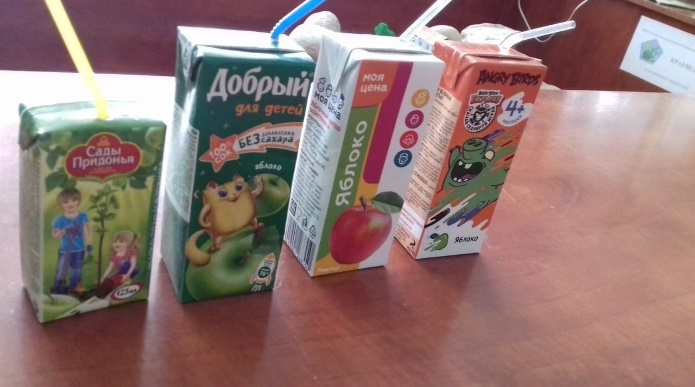 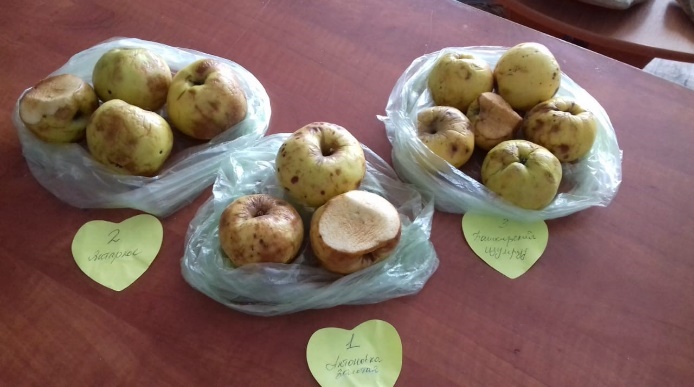 Рисунки 1, 2. Материалы исследования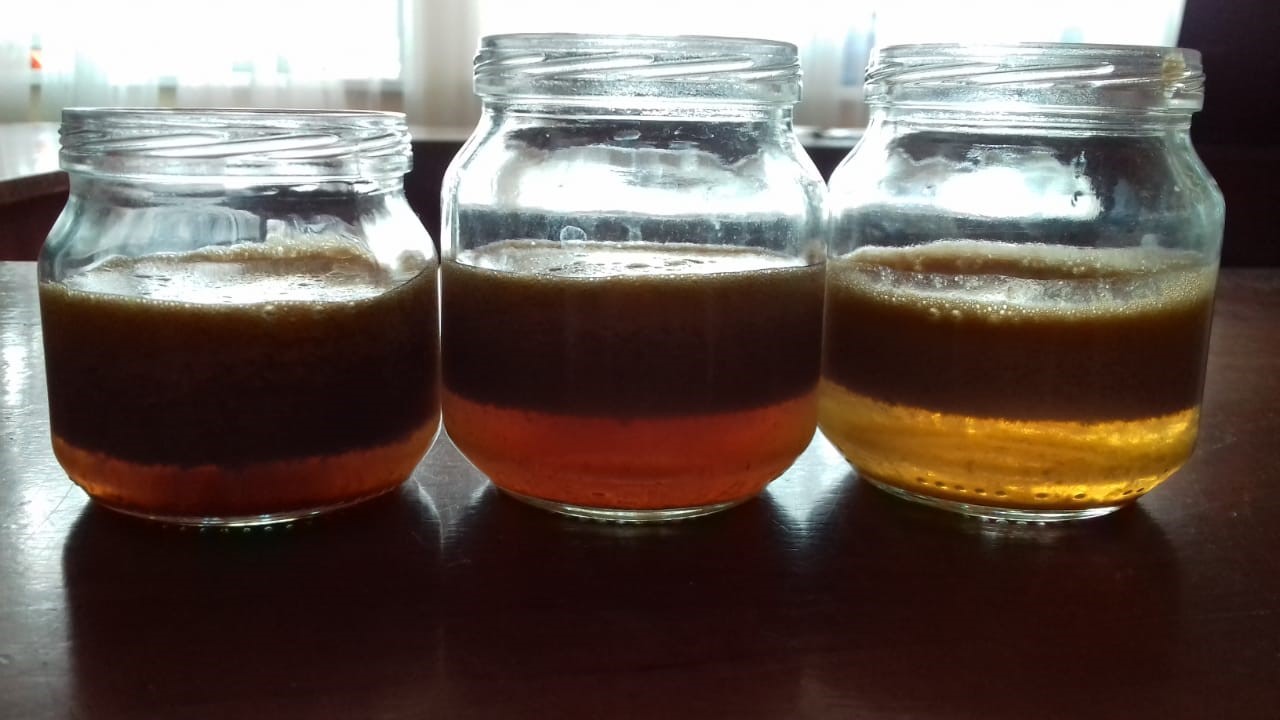 Рисунок 3. Содержание железа в соках. Наиболее темным стал сок из яблока «Антоновка золотая», далее «Янратное» и «Башкирский изумруд».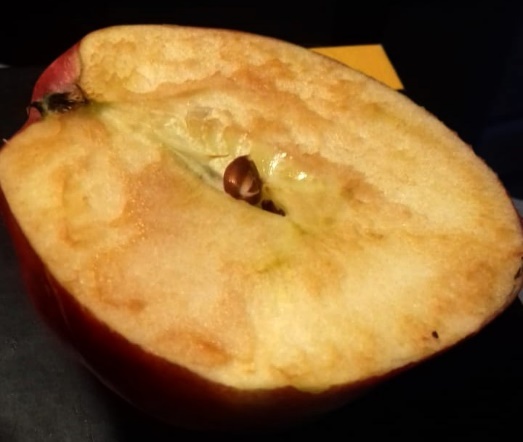 Рисунок 4. Победитель по содержанию железа – яблоко «Зимнее садовое»НазваниеКоличество витамина С 1 мг 10,000192 2Семеринка садовая0,000190 3Голден 0,000173 4Сок ТМ «Моя цена» 0,000265Сок ТМ «Angrybirds»0,000126Сок ТМ «Добрый»0.000147Сок ТМ «Сады Придонья»0,000158Сок, отжатый из сорта яблок «Антоновка Золотая» 0,000139Сок, отжатый из сорта яблок «Янтарное»0,0001310Сок, отжатый из сорта яблок «Башкирский изумруд» 0,000085